SECTION 4:  THE PARACHUTE DROPLABINTRODUCTION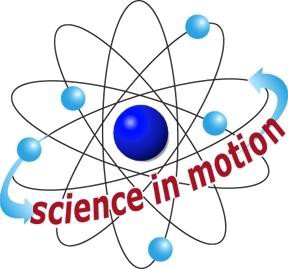 Westminster CollegeAir resistance is the force exerted by air against an object movingthrough it and acts in the opposite direction of the object’s motion. For example, air resistance is the upward force experience by an object falling through the air.  As an object falls, it pushes molecules of air out of the way.  Because the object exerts a force on the molecules of air­ pushing them away, the molecules of air exert a force on the object. Therefore, air resistance­ the force that the air exerts on an object moving through it, increases as more air molecules are pushed out of the way.Students discover that a wide parachute pushes against more air than a ball does and that the resulting greater air resistance slows the parachute and the attached ball more than the falling ball without the parachute.Air resistance also affects the design of cars. As cars move forward, the must push air away.  A car design that minimizes air resistance is described as aerodynamic.ASSESSMENT ANCHORS ADDRESSEDS4.A.2.1	Apply skills necessary to conduct an experiment or design a solution to solve a problem.S4.C.1.1	Describe observable physical properties of matter.S4.C.2.1	Recognize basic energy types and sources, or describe how energy can be changed from one form to another.S4.C.3.1	Identify and describe different types of force and motion, or the effect of the interaction between force and motion. 	TitlePURPOSEIn this activity, students observe the force of air resistance. They use this understanding to create objects that do not fall at the same rate.MATERIALSFor Each Pair of Students	For the Class2 wooden balls	Kit string1 table tennis ball	Masking tape White paper *Parachute sheets Scissors*1 stopwatch1 measuring tapeActivity Sheet 4Teacher provides items marked with *